機械群機械製圖實習第五章題庫班級：_______　座號：_______　姓名：_______　命題老師：OOO選擇題（共50 題，每題 2 分，共 100 分）選擇題（共50 題，每題 2 分，共 100 分）選擇題（共50 題，每題 2 分，共 100 分）1.【B】如圖所示為一物體依第三角法繪製之前視圖及俯視圖，下列何者為其正確的左側視圖？
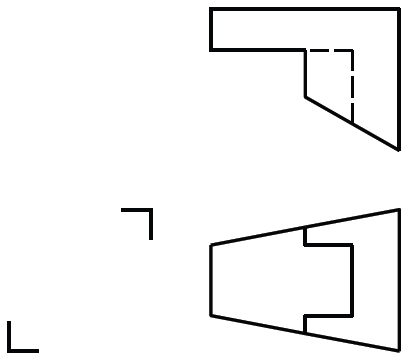 (A)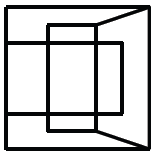 (B)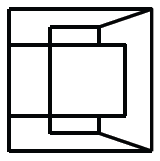 (C)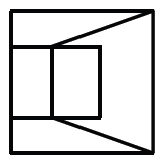 (D)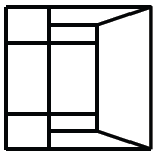 2.【D】如圖所示為三角平面abc 的直立投影(V)及側投影(P)，下列何者為其正確的水平投影(H)？
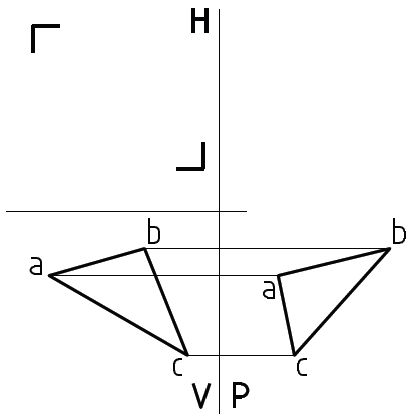 (A)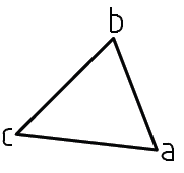 (B)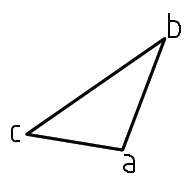 (C)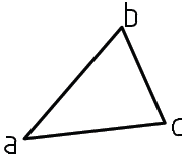 (D)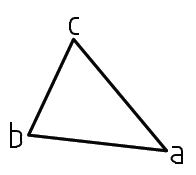 3.【C】如圖所示一物體的前視圖和俯視圖（第三角投影法），下列何者為正確的右側視圖？

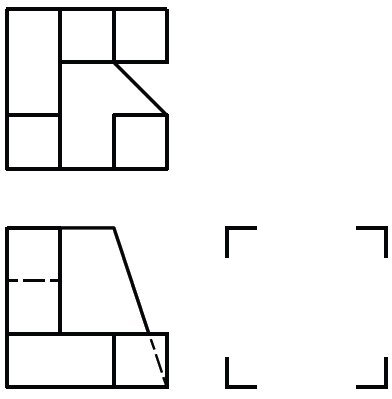 (A)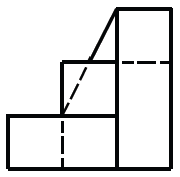 (B)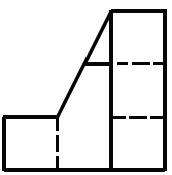 (C)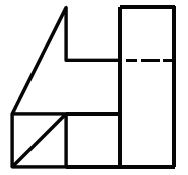 (D)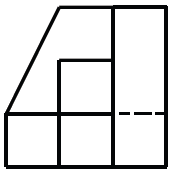 4.【A】如圖為某物體的三視圖（第三角投影法），則該物體具有幾個單斜面和複斜面？

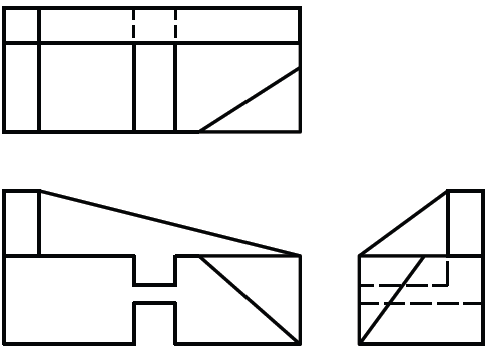 (A)一個單斜面和一個複斜面(B)一個單斜面和二個複斜面(C)二個單斜面和二個複斜面(D)二個單斜面和一個複斜面5.【C】工程圖中若有不同線條重疊時，線條描繪優先順序，下列哪一項為不正確？(A)輪廓線與隱藏線重疊時，輪廓線優先繪製(B)輪廓線與中心線重疊時，輪廓線較優先繪製(C)隱藏線與中心線重疊時，中心線較優先繪製(D)隱藏線與尺度界線重疊時，隱藏線較優先繪製6.【A】當線條重疊時，其繪製之優先順序依次排列為？(A)輪廓線、隱藏線、中心線、尺度線(B)尺度線、輪廓線、中心線、隱藏線(C)輪廓線、中心線、隱藏線、尺度線(D)輪廓線、尺度線、隱藏線、中心線7.【A】當製圖線條重疊時，其優先次序為何？(A)實線→虛線→中心線→尺度線→剖面線(B)實線→中心線→虛線→尺度線→剖面線(C)實現→虛線→尺度線→中心線→剖面線(D)實現→中心線→尺度線→虛線→剖面線8.【D】某點的直立與水平投影面上的投影均在GL之上方，則此點位在第幾象限內？(A)第一象限(B)第二象限(C)第三象限(D)第四象限9.【A】以觀察者、物體、投影面之順序排列的投影法為何種投影法？(A)第一角法(B)第二角法(C)第三角法(D)第四角法10.【B】一單斜面在三個主要視圖中如何呈現？(A)二線一面(B)一線二面(C)三線(D)三面11.【C】有關平面投影的敘述，下列何者正確？(A)平行水平投影面的正垂面，其在俯視圖上可呈現出邊視圖(B)單斜面的三個主要視圖，一個為縮小面，另外兩個各為一條直線(C)不垂直於兩個主要投影面，亦不平行於另一個主要投影面的平面，不一定是複斜面(D)複斜面可利用剖視圖的方法，求得其實際的形狀及尺度大小12.【B】有關視圖選擇與視圖排列之敘述，下列何者錯誤？(A)選擇虛線最少且能表現物體特徵的視圖(B)以最能表現物體特徵之視圖當俯視圖(C)一般繪製三視圖以L型的方式排列(D)投影視圖排列中各視圖必須在投影位置上13.【B】下列敘述何者錯誤？(A)正投影法的視點在無窮遠處(B)透視圖上之投影線互相平行(C)第一角法是以觀察者、物體、投影面依序排列的一種正投影法(D)斜投影中，投影線本身互相平行14.【A】依正投影原理，前視圖與仰視圖其物體的寬度大小應？(A)相同(B)不同(C)依擺放方式決定(D)以上皆可15.【C】物體離投影面愈遠，所得的正投影視圖大小為何？(A)愈大(B)愈小(C)大小不變(D)不一定16.【A】下列哪個視圖無法顯示出物體的深度？(A)前視圖(B)右側視圖(C)俯視圖(D)仰視圖17.【D】在正投影視圖中所呈現之線條，可能代表物件的？(A)面(B)面與面之交線(C)面的極限(D)以上皆可能18.【C】選擇前視圖時，下列敘述何者錯誤？(A)以最能表達物體造型(B)依加工夾持方式考量(C)依圖紙剩餘空間決定(D)以物體自然擺放方式19.【B】下列哪種立體圖至少有一面與畫面平行？(A)等角圖(B)斜投影圖(C)二等角圖(D)三點透視圖20.【A】繪製等角圖時，以量測到之實際尺寸轉量到圖面中1:1繪製，則繪出之圖形與投影物體比較應有何改變？(A)放大(B)縮小(C)相同(D)不一定21.【D】一般人眼觀察物體時較接近哪種投影法？(A)正投影(B)斜投影(C)一點透視(D)三點透視22.【D】在工程製圖中，有關正投影之敘述，下列何者正確？(A)正投影視圖是視點距物體於無窮遠處，投射線傾斜於投影面所得到之視圖(B)第一角投影法是將物體置於投影面後方，且依觀察者→投影面→物體之順序排列的一種正投影法(C)應用正投影原理繪製的立體圖可分為等角圖、等斜圖和透視圖(D)依照CNS規定，在同一張圖中，採用第三角法時，就不得同時採用第一角法，反之亦同23.【A】下列何種投影法不屬於平行投影？(A)一點透視(B)等斜圖(C)正投影視圖(D)等角圖24.【B】以第一象限觀察投影時，投影面、物體、視點的先後順序為何？(A)視點→投影面→物體(B)視點→物體→投影面(C)投影面→視點→物體(D)物體→視點→投影面25.【A】當n點在第四象限時，下列投影圖何者正確？(A)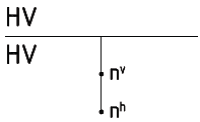 (B)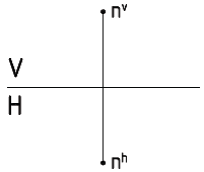 (C)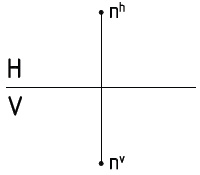 (D)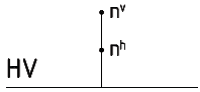 26.【A】已知一物體之第三角投影法的三視圖，如圖所示，此物體具有幾個單斜面和複斜面？

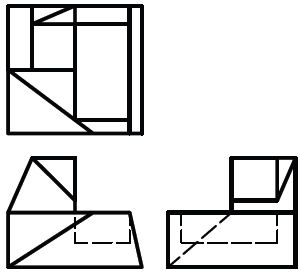 (A)三個單斜面和二個複斜面(B)三個單斜面和一個複斜面(C)二個單斜面和二個複斜面(D)二個單斜面和一個複斜面27.【C】已知一物體之第三角投影法的三視圖，如圖所示，試問此物體共具有幾個面？
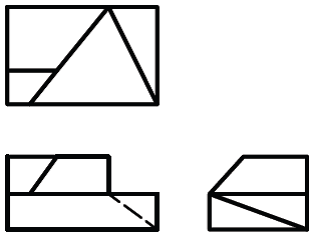 (A)8(B)9(C)10(D)1128.【D】實形為正三角形的單斜面，在三個主要視圖中的投影形狀，下列何者正確？(A)均為一直線(B)均為放大的三角形(C)均為縮小的三角形(D)其一視圖為一直線，另二視圖為縮小之三角形29.【B】空間中兩面相交時所產生之線段稱為什麼？(A)交點(B)交線(C)邊線(D)端點30.【C】在一圓柱視圖中，側面矩形輪廓上下兩水平輪廓線代表何意義？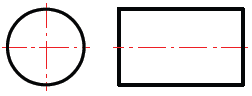 (A)兩圓弧面間的交線(B)圓弧面的邊視線條(C)該圓柱面的極限輪廓(D)假想的外型輪廓31.【C】圖面中有中心線、尺度線、輪廓線、隱藏線，在繪圖時其優先順序為何？(A)中心線>尺度線>輪廓線>隱藏線(B)輪廓線>中心線>尺度線>隱藏線(C)輪廓線>隱藏線>中心線>尺度線(D)尺度線>隱藏線>輪廓線>中心線32.【D】圖面中對於線條優先順序的描述下列何者錯誤？(A)相同位置線條較粗者優先繪製(B)粗、中、細三種線條中，一般粗線較為重要(C)隱藏線較中心線優先繪製(D)重要位置如出現線條重疊時，各線條均需繪出，且間隔0.5mm33.【B】下列何種線條與尺度線同粗細且要優先繪製？(A)表面處理範圍的一點鏈線(B)表達對稱物體的中心線(C)表示剖切面的剖面線(D)表示隱藏輪廓的虛線34.【B】如圖所示之立體圖，若以第一角法繪出其前視圖、右側視圖及左側視圖，則下列何者正確？

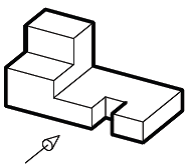 (A)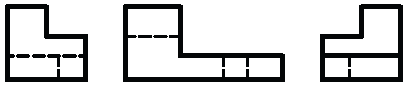 (B)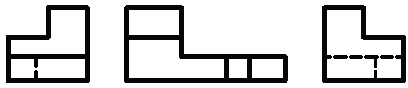 (C)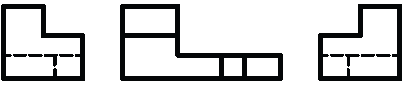 (D)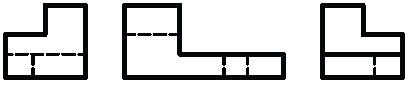 35.【B】一物體放於一投影箱內，依第一角法投影後將投影箱展開，則下列何者為正確的投影視圖表示方式？(A)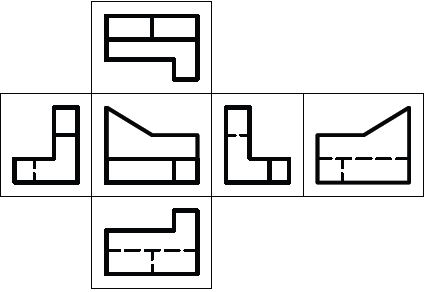 (B)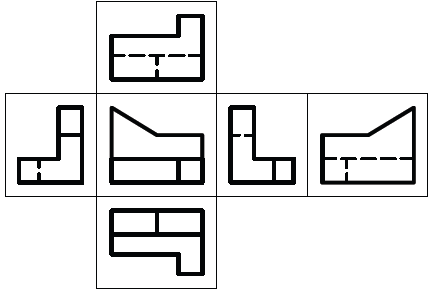 (C)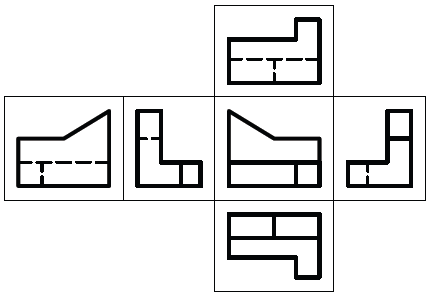 (D)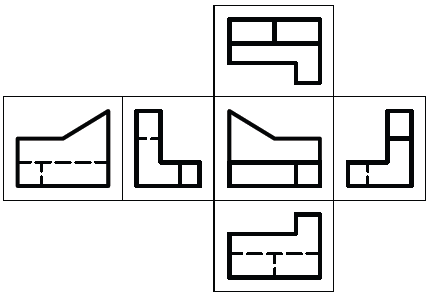 36.【A】如圖所示立方體以第三角法表示之各投影視圖，下列何者正確？

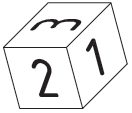 (A)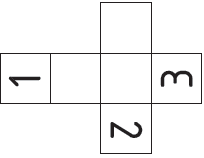 (B)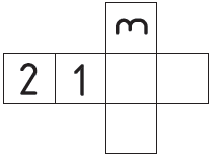 (C)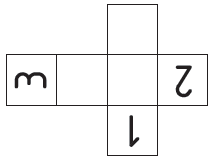 (D)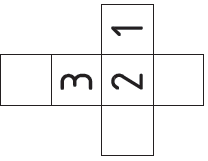 37.【B】一正立方體正擺放於水平面上，在水平面上旋轉45°後，應前傾幾度才能於前視圖中投出立體正投影圖？(A)30°(B)35°16´(C)45°(D)48°30´38.【C】已知物體之前視圖、俯視圖與左側視圖，如圖所示，下列何者為其正確之立體圖？

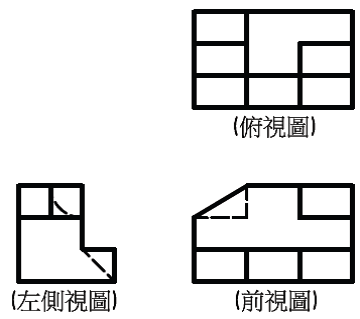 (A)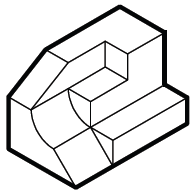 (B)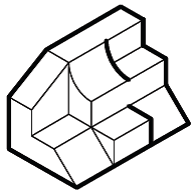 (C)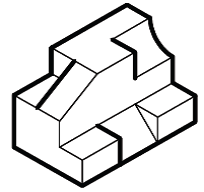 (D)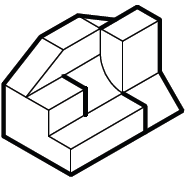 39.【B】已知物體之前視圖、俯視圖及右側視圖，如圖所示，下列何者為其正確之立體圖？

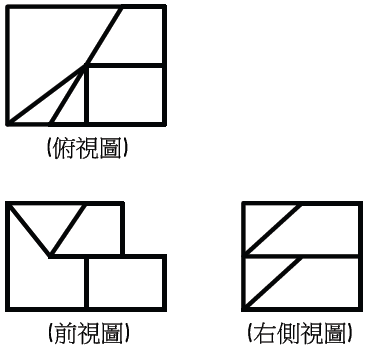 (A)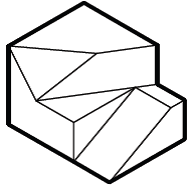 (B)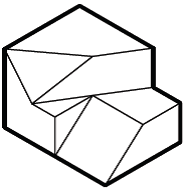 (C)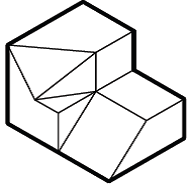 (D)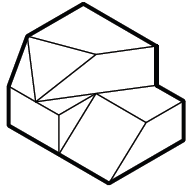 40.【D】已知一物體之第三角投影法的三視圖，如圖所示，下列何者為正確之等角圖？

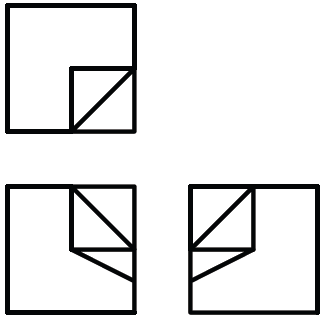 (A)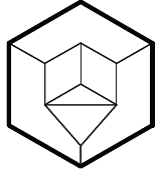 (B)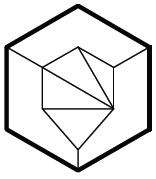 (C)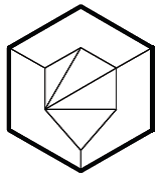 (D)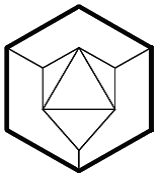 41.【A】已知某物體的前視圖及右側視圖，如圖所示，下列何者為正確之俯視圖？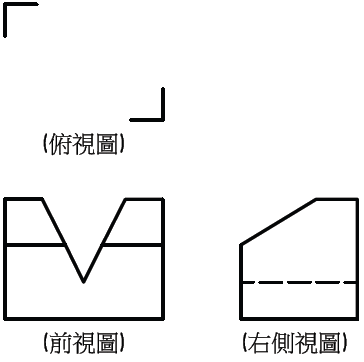 (A)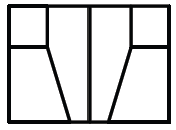 (B)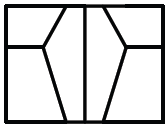 (C)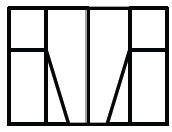 (D)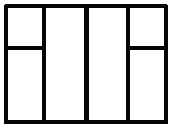 42.【B】如圖所示之立體圖，依箭頭方向，下列何者為正確之視圖？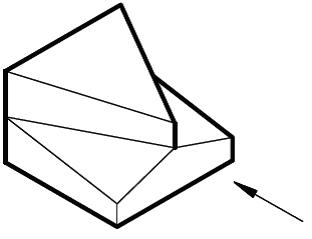 (A)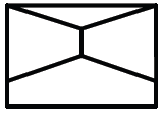 (B)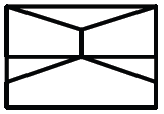 (C)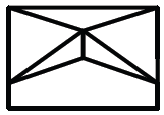 (D)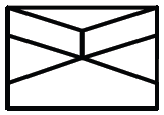 43.【D】如圖立體圖所示，依箭頭方向投影，下列視圖何者正確？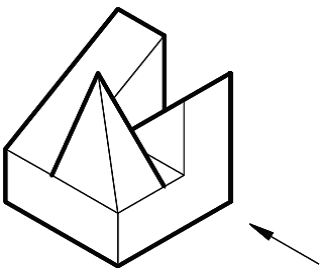 (A)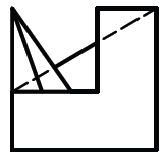 (B)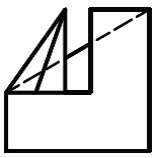 (C)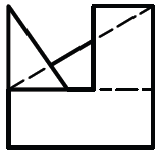 (D)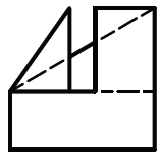 44.【D】已知物體之立體圖，如圖所示，若依箭頭方向投影，則下列何者為其正確之視圖？

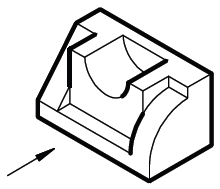 (A)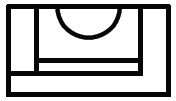 (B)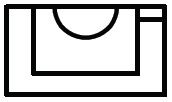 (C)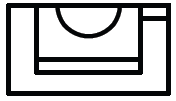 (D)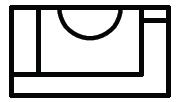 45.【A】如圖所示為第三角法表示之前視圖與右側視圖，下列何者為其俯視圖？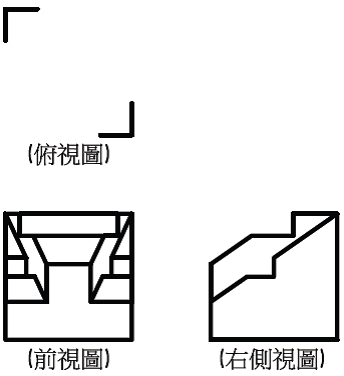 (A)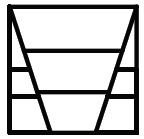 (B)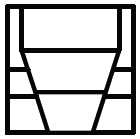 (C)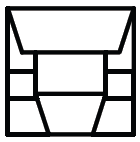 (D)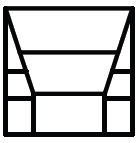 46.【D】如圖是以第三角法表示之上視圖與右側視圖，則下列何者為正確的前視圖？(A)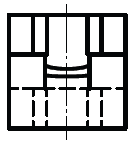 (B)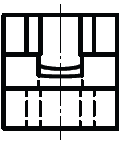 (C)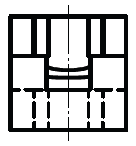 (D)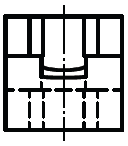 47.【D】繪圖時選擇使用比例原則下列何者正確？(A)以能放置於A2圖紙之最大比例為依據(B)不論零件大小，均以1:1繪圖為要求(C)以塞滿繪圖圖紙為參考(D)選用比例以能清楚表達零件特徵為原則48.【B】繪製工程圖時首先決定的項目為何？(A)決定比例大小(B)需要表達零件的視圖量與前視圖(C)依庫存圖紙決定圖紙大小(D)決定視圖位置繪製定位線49.【A】一般圓柱形車削工件繪製視圖時視圖以何種方式擺放？(A)水平擺放、大端直徑在左(B)水平擺放、大端直徑在右(C)直立擺放、大端直徑在上(D)直立擺放、大端直徑在下50.【C】零件視圖繪製擺放時，下列敘述何者錯誤？(A)為了能看出零件造型，視圖間不可角法混用(B)繪製視圖必須依據正投影原理，且須放置於投影位置上(C)圓柱形車削零件必須以直立方式繪圖(D)選擇前視圖時以最能表達物體特徵為原則